AICE DIPLOMA 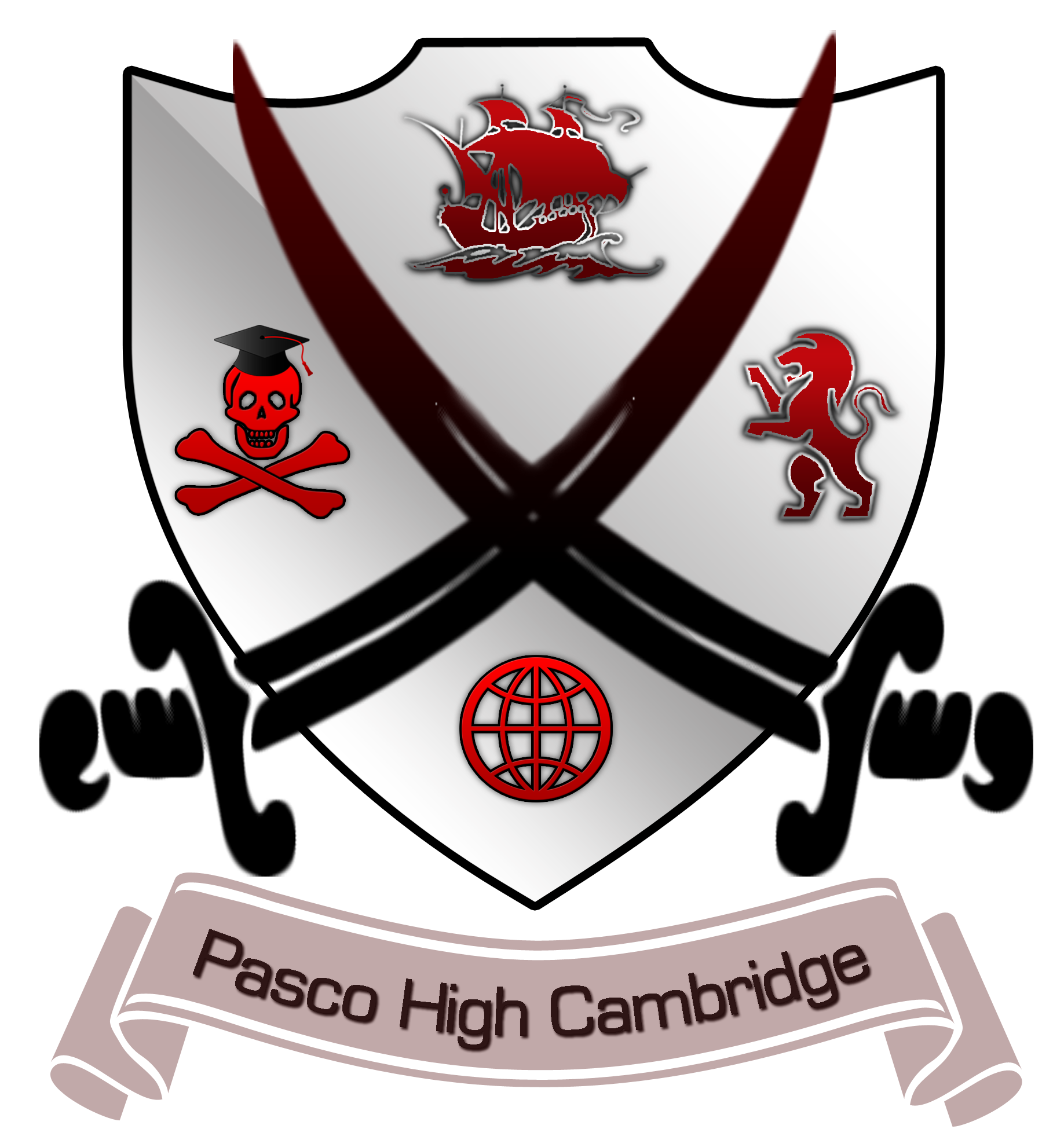 Tracking Sheet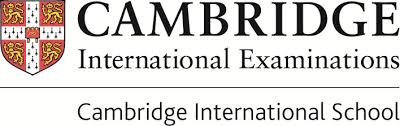 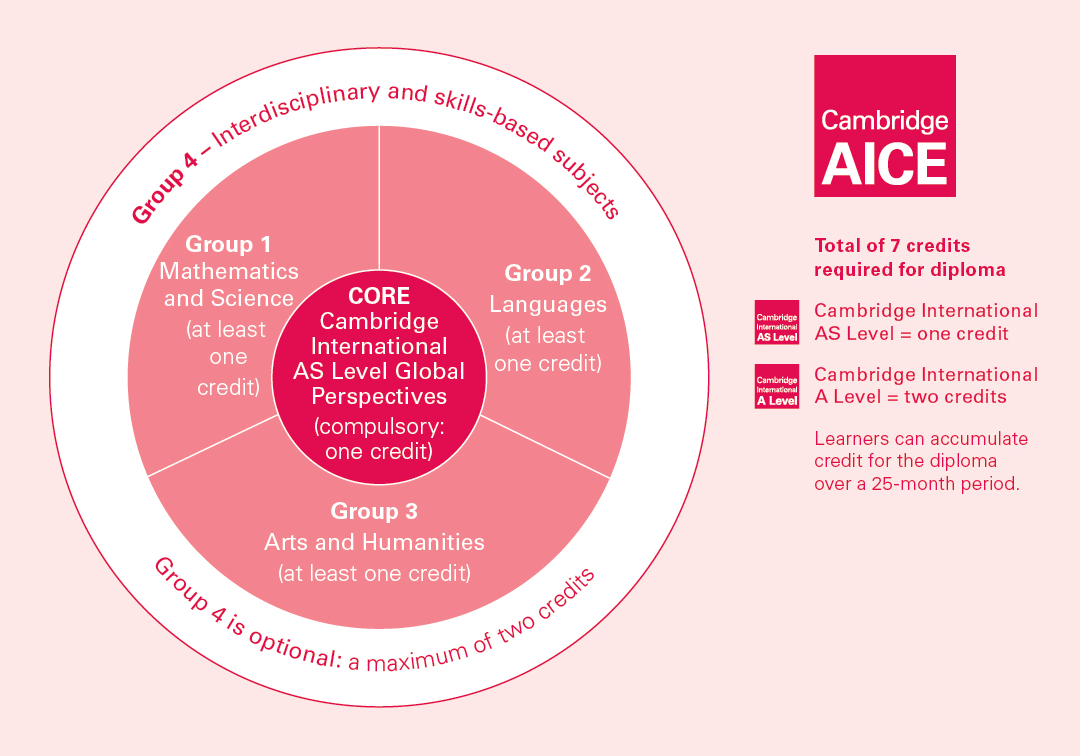 Course GroupYear TakenExam Sore1. AS Global Perspectives CORE2. GROUP 1: Mathematics & Science 3. GROUP 2: Languages4. GROUP 3: Arts & Humanities 5. 6. 7.